INDICAÇÃO Nº 3181/2018Sugere ao Poder Executivo Municipal maior patrulhamento da Guarda Civil Municipal nas redondezas da escola CIEP Leonel Brizola, localizada na Rua Guaianazes, 875 - Jardim Santa Rita de Cassia, neste município. Excelentíssimo Senhor Prefeito Municipal, Nos termos do Art. 108 do Regimento Interno desta Casa de Leis, dirijo-me a Vossa Excelência para sugerir que, por intermédio do Setor competente, seja executado maior patrulhamento da Guarda Civil Municipal nas redondezas da escola CIEP Leonel Brizola, localizada na Rua Guaianazes, 875 - Jardim Santa Rita de Cassia , neste município. Justificativa:Moradores residentes do bairro Jardim Santa Rita de Cássia, e pais de alunos da escola CIEP Leonel Brizola, procuraram por este vereador, no sentido de solicitarem intermédio junto a Guarda Civil, por maior patrulhamento nas redondezas da referida escola, uma vez que  conforme relato de pais de alunos, o acesso no CIEP Leonel Brizola esta muito difícil nos horários de picos. Assim, acreditamos que um patrulhamento da GCM nas proximidades do local conforme já citado venha a inibir ações de motoristas que não estão respeitando as sinalizações no trânsito, haja vista que no local ha muitas crianças transitando, dessa forma o patrulhamento proporcionará maior segurança aos usuários que transitam pela via diariamente.Plenário “Dr. Tancredo Neves”, em 11 de maio de 2.018.JESUS VENDEDOR-Vereador / Vice Presidente-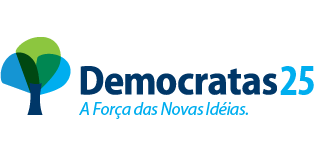 